L60C 脱机写扇区注册，注册人数不限  IC卡拨码对照表：主板上有一个八位的拨码，对应1-8，是用来设置机器地址码的，对应列表输出如下，用户可根据下面的计算方式计算出对应地址码，8位最多可以输出255个地址码，拨码规则如下：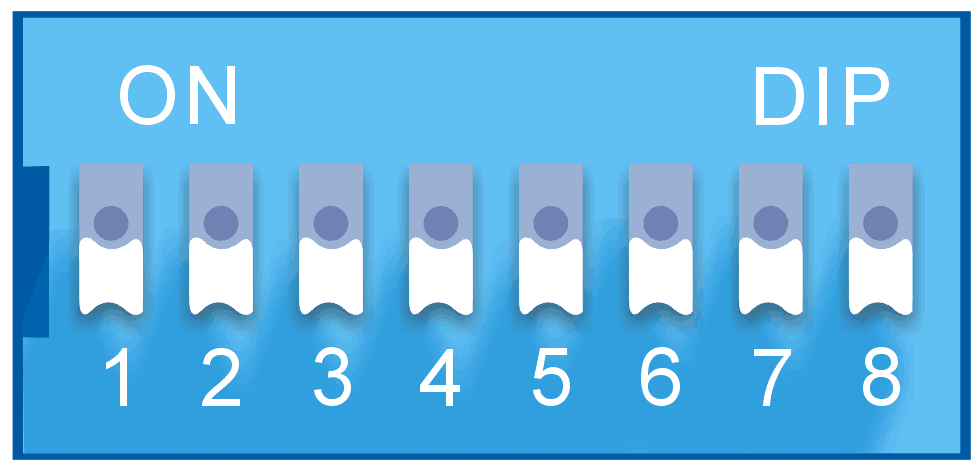 拨码采用二进制，拨码上丝印1 2 3 4 5 6 7 8和ON，如上图所示，当拨码位置在ON时输出的数值分别是1 2 4 8 16 32 64 128需要输出的地址码=所有拨到ON的拨码代表的数值相加如需要输出17地址码=1和5拨到ON即1+16=17如需要输出155地址码=1、2、4、5和8拨到ON即1+2+8+16+128=155具体写卡操作请参照软件写卡说明书蜂鸣器提示音接线说明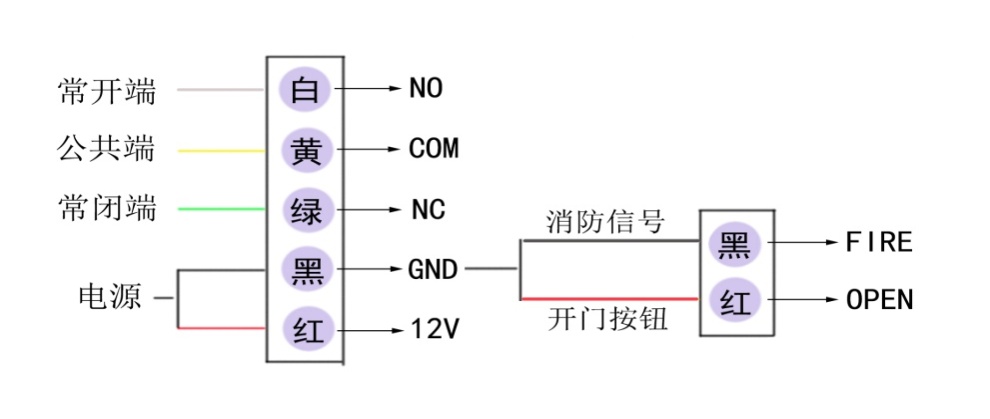 拨码丝印12345678对应数值1248163264128类型提示内容响声类型提示内容响声母卡进入母卡加卡2长写卡管理卡成功1短2长3短母卡退出母卡加卡2长写卡管理卡失败1短2长母卡进入母卡删卡 1长写卡通行卡2短母卡进入增加母卡1长写卡过期卡 1短1长2短母卡退出增加母卡 1长写卡拨码ID不符1短1长3短母卡写卡黑名单1短1长4短登记登记成功3短写卡合法卡1短登记登记失败1长写卡非法卡1短1长5短